 						Peek A Boo Baby Studio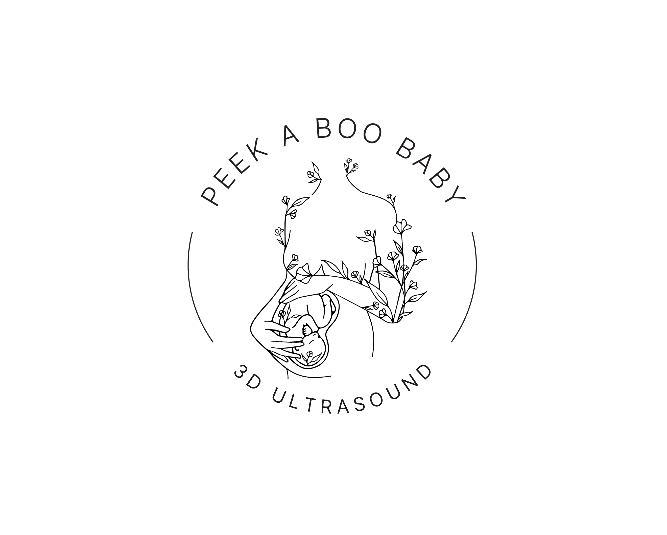 								308 N Broadway, Carver MN 55315								www.peekaboobabyus.com								peekaboobabyus@gmail.comPRENATAL CARE VERIFICATION___________________________________________is currently receiving prenatal care for her pregnancy. At this time we _____ Have _____ Have Not completed a first and/or second trimester diagnostic ultrasound. The results of the ultrasound were: _____ Normal _____ Abnormal or, _____ N/A as an ultrasound has not been performed. If abnormal, please explain briefly: __________________________________________________________________________________________________________________________________________________________________________________________________________________________________________Provider Signature Name: ______________________________________________ Printed: _____________________________________________   Date: ____________________Patient Consent to Release Information I authorize the above named physician and his/her staff to release the information above to Peek A Boo Baby. Furthermore, I authorize that this information may be provided to Peek A Boo Baby via mail/USPS or email.Thank you, Signature: ___________________________________________Print Name: _________________________________________   Date: ____________________WWW.PEEKABOOBABYUS.COM